Course Code				: 16HOE661Course Title				: LabVIEW - Level ICourse Teachers			: Mr.VinayKumar S R,MrsSreevani NCourse Co-ordinator                        : Mr.Vinaya Kumar S R1. COURSE DESCRIPTION:This Course covers the fundamentals of graphical coding system and developing basic level of Lab-VIEW coding. The main topics covered are different component of Lab-VIEW operating toolsstate machine for a specific problem and integrated coding solution for analysis and presentation with MyRio hardware using accelerometer.2. COURSE OBJECTIVE:Understand the fundamental of graphical coding system.Learn to develop basic level of Lab-VIEW coding.Study the different component of Lab-VIEW operating tools. Study and develop state machine for a specific problem.Develop integrated coding solution for analysis and presentation with MyRio hardware using accelerometer.3. COURSE PLAN:4. TEXT BOOK:T1.LabVIEW - Getting Started with LabVIEW”, M/s National Instruments, 201373427J-01.T2.Jovitha Jerome: “Virtual instrumentation using labview”, PHI Learning Pvt. Ltd., 2010.T3.Hans-Petter  Halvorsen:  ”Introduction  to  LabVIEW,”  University  College  of Southeast, Norway.T4.S. Sumathi, P. Surekha: “LabVIEW based Advanced Instrumentation Systems”, Springer.T5.Lab manual provided by Dept. of Civil Engg., NCET.5. REFERENCE BOOKS:R1.Jeffrey Travis, Jim Kring: “Introduction to Graphical Programming with LabVIEW”,        Pearson, 2006.R2.Malan Shiralkar: “LabVIEW Graphical Programming Course Collection”, National      Instruments.6. EVALUATION SCHEME:7. COURSE OUTCOMES:On successful completion of this module, students should be able to:Formulate basic aspects of the graphical programming using LabVIEW 2016.Develop LabVIEW coding for a specific problem of datalogging, measurement and presentation. Handle the error function and errors in the LabVIEW coding.Develop coding for data handling and Analysis on the acquired data.Design a state machine LabVIEW coding for an applied problemCourse Co-ordinator                                                                               HODMr.Vinay Kumar S R			                                               Dr. Nagesh K N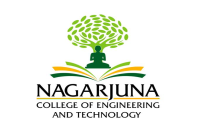 NAGARJUNA COLLEGE OF ENGINEERING & TECHNOLOGY(An Autonomous under VTU)DEPARTMENT OF ELECTRONICS & COMMUNICATION ENGG.6th  Semester 2019-2020COURSE HANDOUTClass Sl NoModule and Title / Page No.Topics to be covered% of portions covered % of portions covered Class Sl NoModule and Title / Page No.Topics to be coveredCovered in the chapter                                                                                                                                                                                                                                                                                                                                                                                                                                                                                                     Cumulative Module IIntroduction to Error control CodingT2: Page No.20-46.R2: Page No.2.2-2.6.Lab-VIEW programming concepts, environment and Softwareconstructs: 20%20%Module IIntroduction to Error control CodingT2: Page No.20-46.R2: Page No.2.2-2.6.Data flow, Polymorphism, Front panel window, 20%20%Module IIntroduction to Error control CodingT2: Page No.20-46.R2: Page No.2.2-2.6.block diagram, and connector pane, 20%20%Module IIntroduction to Error control CodingT2: Page No.20-46.R2: Page No.2.2-2.6.Menus and palettes, Configuration options. Controls.20%20%Module IIntroduction to Error control CodingT2: Page No.20-46.R2: Page No.2.2-2.6.indicators, IO controls,refnums Terminals, constants, 20%20%Module IIntroduction to Error control CodingT2: Page No.20-46.R2: Page No.2.2-2.6.nodes, update modes,legends of charts and graphs.20%20%Module IIntroduction to Error control CodingT2: Page No.20-46.R2: Page No.2.2-2.6.Mechanical action of Boolean objects Property Nodes. 20%20%Module IIntroduction to Error control CodingT2: Page No.20-46.R2: Page No.2.2-2.6.Numeric, string, Boolean, and path data types. 20%20%Array and cluster data types. Shift registers, Case, Sequence and Event structures.  Module IIBinary Cyclic CodesT2 Page No.47- 64R2 Page No.4.1-4.12.Programming, Data   communication 20%40%  Module IIBinary Cyclic CodesT2 Page No.47- 64R2 Page No.4.1-4.12.synchronization VIsand functions20%40%  Module IIBinary Cyclic CodesT2 Page No.47- 64R2 Page No.4.1-4.12.Conversion, comparison, and manipulation,20%40%  Module IIBinary Cyclic CodesT2 Page No.47- 64R2 Page No.4.1-4.12.Timing and Timing functions related to Timed structures. 20%40%  Module IIBinary Cyclic CodesT2 Page No.47- 64R2 Page No.4.1-4.12.Data storage and file I/O formats, 20%40%  Module IIBinary Cyclic CodesT2 Page No.47- 64R2 Page No.4.1-4.12.Waveform and waveform file I/O, Dynamic 20%40%  Module IIBinary Cyclic CodesT2 Page No.47- 64R2 Page No.4.1-4.12.User events Local, global, and shared variables Data Socket TCP 20%40%  Module IIBinary Cyclic CodesT2 Page No.47- 64R2 Page No.4.1-4.12.UDP Notifiers Queues Semaphores Property Nodes, and Invoke Nodes.Nodes, and Invoke Nodes.20%40%Module IIIConvolution CodesT2 Page No.115-130 Error handling VIs and functions20%60%Module IIIConvolution CodesT2 Page No.115-130 Error clusters Dialog and User Interface VIs Custom error codes. 20%60%Module IIIConvolution CodesT2 Page No.115-130 Design patterns: Simple  state machine 20%60%Module IIIConvolution CodesT2 Page No.115-130 User interface event handler, Queued message  handler20%60%Module IIIConvolution CodesT2 Page No.115-130 Producer/consumer  (data)  and producer/consumer  (events)20%60%Module IIIConvolution CodesT2 Page No.115-130 Functional global variables 20%60%Module IVSource CodingT1 Page No.156-163. R2 Page No.7.1-7.7.Sub  VI  design:SubVI creation methods20%80%Module IVSource CodingT1 Page No.156-163. R2 Page No.7.1-7.7.Connector panes and connection types20%80%Module IVSource CodingT1 Page No.156-163. R2 Page No.7.1-7.7.Polymorphic subVIs, Options relatedDebugging  tools  and  techniques20%80%Module IVSource CodingT1 Page No.156-163. R2 Page No.7.1-7.7.Debugging tools, Error list window20%80%Module IVSource CodingT1 Page No.156-163. R2 Page No.7.1-7.7.Execution highlighting20%80%Module IVSource CodingT1 Page No.156-163. R2 Page No.7.1-7.7.Breakpoints 20%80%Module IVSource CodingT1 Page No.156-163. R2 Page No.7.1-7.7.single stepping, Generic and custom probes20%80%Module IVSource CodingT1 Page No.156-163. R2 Page No.7.1-7.7.Debugging practices and techniques for different situations.  20%80%Module VInformation theoryT2 Page No.91-114.R2 Page No.9.1-9.11VI  design    and   documentation (style)    practices: 20%100%Module VInformation theoryT2 Page No.91-114.R2 Page No.9.1-9.11Refer to the LabVIEW Style Checklist topic of the LabVIEW Help for information on the following items 20%100%Module VInformation theoryT2 Page No.91-114.R2 Page No.9.1-9.11i.User interface design and block diagram layout ii. Modular and hierarchical design20%100%Module VInformation theoryT2 Page No.91-114.R2 Page No.9.1-9.11iii.SubVI icons and connector pane layout (standard) iv.Propertiesv.Documenting Vis20%100%Module VInformation theoryT2 Page No.91-114.R2 Page No.9.1-9.11Memory, performance, and determination a.Tools for identifying memory and performance issuesProfile memory and performance, Show buffer allocations and VI metricsb.Programming practices20%100%Module VInformation theoryT2 Page No.91-114.R2 Page No.9.1-9.11Enforcing dataflow, User interface updates and response to user interface controls20%100%Module VInformation theoryT2 Page No.91-114.R2 Page No.9.1-9.11Data  type  selection,  coercion  20%100%Module VInformation theoryT2 Page No.91-114.R2 Page No.9.1-9.11buffer  allocation,  Array,  string,  and  loop operations   20%100%ComponentWeightageDateCIE 120%CIE 2  20%Makeup CIE20%AAT-1 (Surprise Test)5%AAT 2 (Quiz)5%SEE50%